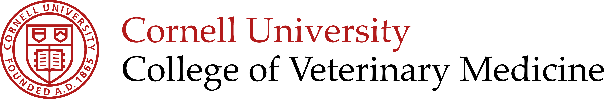 2019 Veterinary Curriculum Enhancement Grant ApplicationProject Title: Application Category: Select one of the following: Small Teaching, Learning Activity, Course/Section RedesignProject leader and any collaborators (if applicable): Audience: What course(s) will the project be used to support? Competency: Which competency(ies) (from the DVM competency framework) will your project address?Learning Outcomes: Please list your proposed learning outcomes.  Need: Why is your learning resource/activity necessary and how will it benefit veterinary students?Product Description: Briefly describe what you envision being developed. Implementation: How will the resource/activity be implemented to support education? Outcomes/Impact: How will you assess the learning impact of your project? Equipment and Supplies: Please describe any equipment or supplies that you anticipate needing to complete your project. Please note, there is no need to submit a budget for this grant. Ongoing Expenses: If relevant, describe any facilities, equipment or faculty resources that will be required to support this activity on an ongoing basis, and an explanation of how that may be supported.